Australian Capital TerritoryPublic Place Names (Whitlam) Determination 2024 (No 1)Disallowable instrument DI2024–17made under the  Public Place Names Act 1989, s 3 (Minister to determine names)1	Name of instrumentThis instrument is the Public Place Names (Whitlam) Determination 2024 (No 1).2	Commencement This instrument commences on the day after its notification day. 3	Determination of Place NameI determine the place name as indicated in the schedule. Ben PontonDelegate of the Minister for Planning 2 February 2024SCHEDULE(See s 3)Division of Whitlam – Arts and cultureThe location of the public place with the following name is indicated on the associated diagram.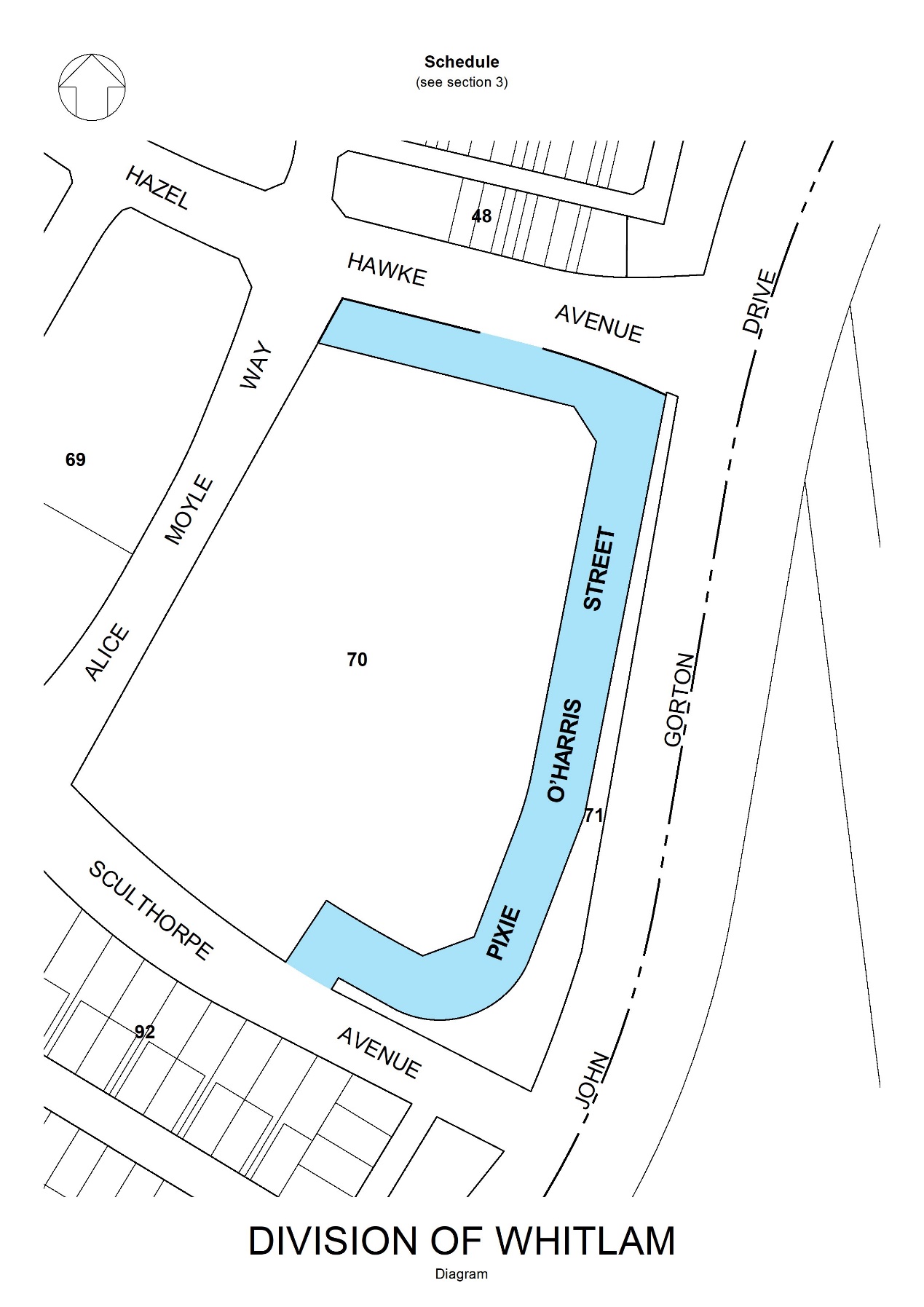 NAMEORIGINSIGNIFICANCEPixie O’Harris StreetPixie O’Harris MBE 
(Rona/Rhona Olive 
 Pratt née Harris)(1903–1991)Children’s book author and illustratorMigrating from Wales to Australia with her family in her teens, Rona (Rhona) Harris was given the name ‘Pixie’ during the voyage. She adopted the surname ‘O’Harris’ later as a nom de plume. Living at first in Perth, she re-located to Sydney in 1921, joining John Sands Ltd as a commercial artist and studied for a short time at Julian Ashton’s Sydney Art School. She later drew fashion illustrations for Anthony Hordern and Sons Ltd. Her first book commission was the illustrations for Maud Liston’s Cinderella’s Party (1923). The Pixie O. Harris Fairy Book followed in 1925. Her elaborate children’s book Pearl Pinkie and Sea Greenie was published in 1935. Selections of her work were reprinted as the Pixie O’Harris Story Book (1940) and the Pixie O’Harris Gift Book (1953). Between 1941 and 1947 she published the Poppy Treloar trilogy. Alongside these works, O’Harris illustrated the books of many authors and worked as a freelance illustrator for numerous magazines. O’Harris is renowned for the murals she painted on the walls of many hospitals and other institutions in New South Wales. Awarded the Queen’s Coronation Medal in 1953 and the Queen’s Silver Jubilee Medal in 1977, O’Harris was appointed a Member of the Order of the British Empire in 1976 for services to the arts. The Australian Publishers Association presents the annual Pixie O’Harris Award for distinguished and dedicated service to the development and reputation of Australian children’s books. 